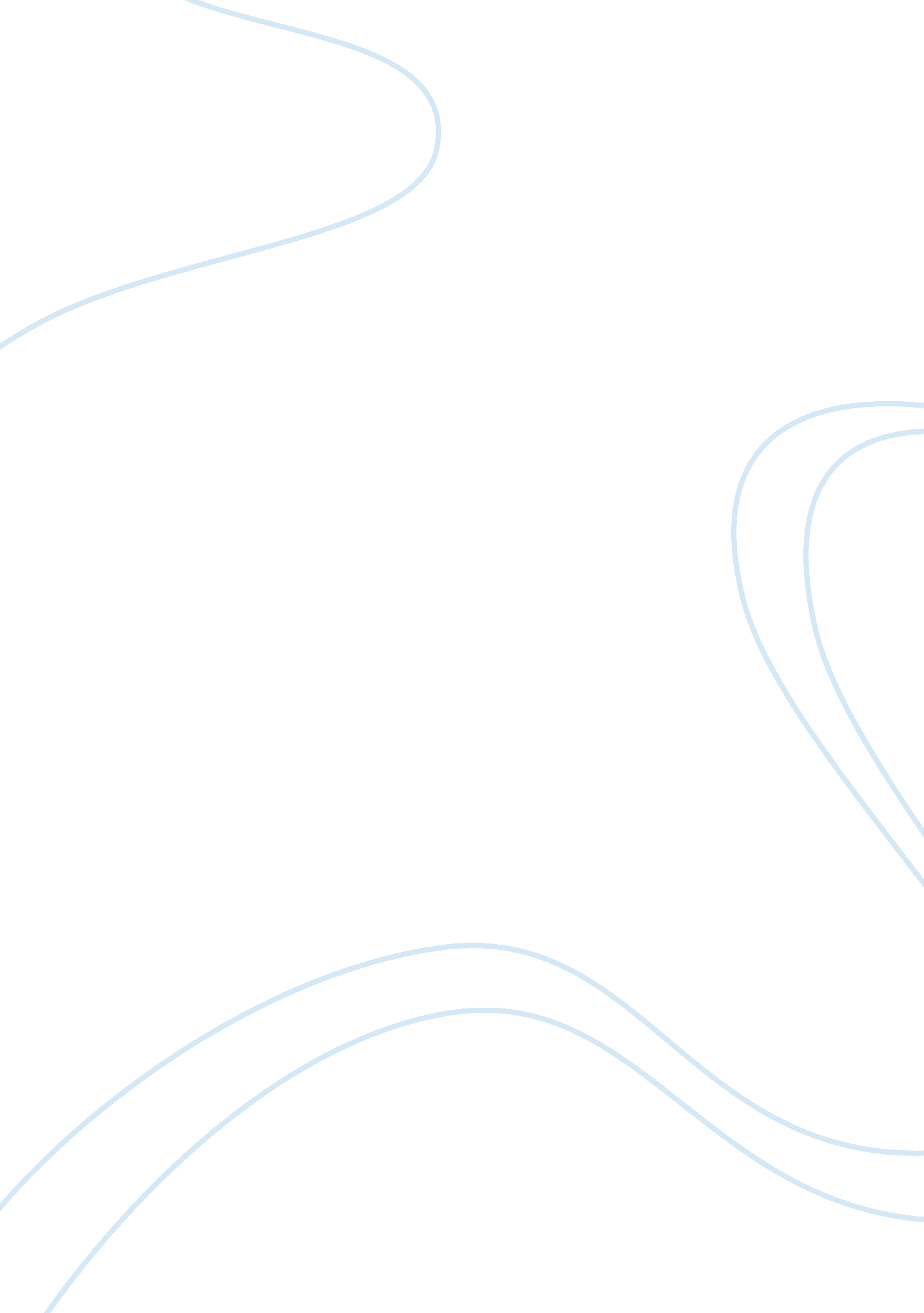 Free essay on develop one of the following thesis ideas about the movie: the arti...Sociology, Women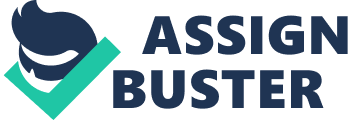 Film studies Introduction 
‘ The ARTIST!’ a 2011 romantic comedy drama and directed by Michael Hazanavicius brings the epic of drama illustrated in the most vivid attractive nature of the black and white overview of the silent film and in the format of 1. 33. the images of the ancient setting of the film between 1927 and 1937 brings the realism of the setting that seeks to explore the various genres in the societal setup. One vivid example coming out in the most vivid outlay is the one of the characters exhibiting the common gender stereotypes in the setting of the film. 
The context of the gender stereotype is well brought in a manner depicted to be a thought that specific individuals in the particular arena can perform various things exemplarily well more than the others but on the real overview it is not true. The epic of the setting brings into light of view the young actress by the name Peppy a young woman who in the accidental manner bumps into George Valentin the premiere film actor whose film did hit most in the year 1927. This leads to the occurrence where they pose for the cameras in the context that reflects overview which brings out humor. 
The reflection of the feminism and the epitome of women reflected as inferior in the society and , whose main tasks are to perform various delegated duties leads to the general public to ask themselves, the many questions such as " Who's That Girl?" When the girl appeared with the actor on ‘ The Variety’ newspaper the next day. Valentin discovers the great talent from the actress and have the move to unleash her talent despite the objection from the studio boss under which his recordings were done. this further is illustrated by the fame that the girl got from planting a kiss on the Valentin cheek during the press pose for the photograph session. “ This further inspires her to audition for the dancing bit-part at the studio.” L. Hamre (2011). This slowly brings her to the ascend through the film and entertainment industry and becomes a public figure with the help of Valentin. This , is because from the humble beginning of her taking pictures with a public idol makes her world turns upside down and brings a clear reflection of the stereotype that women can not rise to that most pinnacle of the society’s overview. 
The characters of the film further illustrates the old stereotypes of the societal set up in the context that well illustrates how the antagonism in the society changes and duties delegated to the other wings of the society to take care of. This is well illustrated when Valentin becomes bankrupt when his films fail to hit and instead the audience declares over their allegiance to Peppy. This further goes to become a menace in the world of the film star Valentin when his wife Doris pushes him out of the house to begin his own life in the striped way. 
Peppy becomes the Hollywood star and on the contrary roles turn over against Valentin as in the most depressed state with the hurdles of life decides to commit murder in the context of burning all which is left to him by dismissing the only worker he had Clifton. Latter Valentin learns the dismay that it is Peppy who is responsible for all his sufferings and on that overview she also sets to help him and brings in a cord of reconciliation between them. This is through shooting another musical film once again to regain fame in the industry. 
In conclusion the film illustrates the hurdles in the life that seeks to , illustrate the various stereotypes exhibited that one gender can perform better than the other as illustrated by the characters in the film “ The Artist(2011).” Works cited Thompson $Nick " How a silent, black-and-white French film won big at the Oscars. 27 February 2012. 
Mitchell, Wendy " Hazanavicius' The Artist moves into Competition in Cannes". 4 May 2011. 
Rich, Katey " The Artist Star Jean Dujardin On How Gene Kelly Inspired His Work." 28 November 2011. 